Publicado en Madrid el 08/05/2023 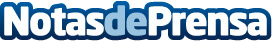 La tecnología 3D mejora los resultados de la cirugía en la enfermedad de Crohn, según un estudioLa enfermedad de Crohn perianal (pCD) puede presentar fístulas complejas en casi el 80% de los casos, tal y como se explica en un estudio en el que el doctor Álvaro García Granero ha participadoDatos de contacto:Mariscal López Ricardo Antonio+34629823662Nota de prensa publicada en: https://www.notasdeprensa.es/la-tecnologia-3d-mejora-los-resultados-de-la Categorias: Nacional Medicina Investigación Científica Innovación Tecnológica http://www.notasdeprensa.es